รายงานการประชุมคณะกรรมการบริหารงานจังหวัดแบบบูรณาการจังหวัดอ่างทอง (ก.บ.จ.อท.) ครั้งที่ 2/2562วันพฤหัสบดีที่ 14 มีนาคม 2562 เวลา 15.00 น.ณ ห้องประชุมวิเศษชัยชาญ ชั้น 2 ศาลากลางจังหวัดอ่างทอง------------------------------ผู้มาประชุม1. นายเรวัต			ประสงค์		ผู้ว่าราชการจังหวัดอ่างทอง2. นายประมวล			มุ่งมาตร		รองผู้ว่าราชการจังหวัดอ่างทอง 3. นายรัฐฐะ			สิริธรังศรี	รองผู้ว่าราชการจังหวัดอ่างทอง4. นายสมยศ			พุ่มน้อย		ปลัดจังหวัดอ่างทอง5. นางสาวชไมพร		อำไพจิตร 	หัวหน้าสำนักงานจังหวัดอ่างทอง6. พ.อ.ณรงค์			จันทร์สืบสาย	รองเสนาธิการมณฑลทหารบกที่ 137. พันเอกศานิต 			วงศ์ชวลิต	แทน ผอ.รมน.จว.อท. (ฝ่ายทหาร)  8. นายฉัชทิชย์  			วิชญสมบูรณ์	อัยการจังหวัดอ่างทอง9. พ.ต.ท.หญิง ภารดี 		เด่นยุกร์ 	แทน ผู้บังคับการตำรวจภูธรจังหวัดอ่างทอง 10. นายเมธา			การกสิขวิธี	แทน นายแพทย์สาธารณสุขจังหวัดอ่างทอง11. นางสาวอรุณ  		สว่างสินอุดมชัย	คลังจังหวัดอ่างทอง12. นางสาวน้ำค้าง		คันธรักษ์	พัฒนาสังคมและความมั่นคงของมนุษย์จังหวัดอ่างทอง13. นางสาวมาลี			ศรีรัตนธรรม	 ผู้อำนวยการสำนักงานทัพยากรธรรมชาติและสิ่งแวดล้อมจังหวัดอ่างทอง14. นายอำนวย  		สุวรรณรักษ์	อุตสาหกรรมจังหวัดอ่างทอง15. นางสิริพร			ทิพย์อารักษ์วงศ์	แทน เกษตรและสหกรณ์จังหวัดอ่างทอง 16. นายพสิษฐ์			พรหมภักดี	พาณิชย์จังหวัดอ่างทอง17. นางสาวธีรานาฎ		ปิยวินท์ 		แรงงานจังหวัดอ่างทอง 18. นายนิจ			เพร็ชคง		ผู้อำนวยการแขวงทางหลวงชนบทอ่างทอง29. นางสาวศุกลรัตน์		นามแดง		แทน ท่องเที่ยวและกีฬาจังหวัดอ่างทอง 	20. นางพัชรภร 			แก้วรัตน์		แทน นายกองค์การบริหารส่วนจังหวัดอ่างทอง21. นางสาวอรวรรณ		สุวพันธุ์		แทน นายกเทศมนตรีเทศบาลเมืองอ่างทอง22. นางสาวเบญจวรรณ		เฉลาพัก		แทน นายกเทศมนตรีตำบลแสวงหา 23. นายจิรทีปต์			ทวีสุข		นายกองค์การบริหารส่วนตำบลราชสถิตย์ 24. นายชาติชาย		ดาราชาติ	แทน ผู้จัดการการไฟฟ้าส่วนภูมิภาคจังหวัดอ่างทอง25. นายวรดี			ชินคชบาล	ผู้จัดการการประปาส่วนภูมิภาค สาขาอ่างทอง26. นายศุภากร  		ฉัตรภัทรไชย	แทน ประธานหอการค้าจังหวัดอ่างทอง27. นายสมพงษ์			คงแช่มดี		ภาคประชาสังคม อำเภอวิเศษชัยชาญ28. สิบเอกณรงค์		แจ่มจำรูญ	ภาคประชาสังคม อำเภอโพธิ์ทอง 29. นายมังกร			ศรีโหมด		ภาคประชาสังคม อำเภอป่าโมก-2-30. นายบุญเสริม		หนูทอง		ภาคประชาสังคม อำเภอไชโย31. นายจำเนียร			ชวลิต		ภาคประชาสังคม อำเภอสามโก้32. นางสาววีรวรรณ		จันทนเสวี	ผู้อำนวยการกลุ่มงานยุทธศาสตร์ฯ สำนักงานจังหวัดอ่างทองผู้ไม่มาประชุม	1. ศึกษาธิการจังหวัดอ่างทอง  			ติดราชการ2. ประธานสภาอุตสาหกรรมจังหวัดอ่างทอง	ติดภารกิจ3. ภาคประชาสังคม อำเภอเมืองอ่างทอง 		ติดภารกิจ4. ภาคประชาสังคม อำเภอแสวงหา		ติดภารกิจผู้เข้าร่วมประชุม1.	นายธเนศ			วีระสัย		แทน วัฒนธรรมจังหวัดอ่างทอง2. นายจักรวุธ 			ปุนวามะระ	แทน ประชาสัมพันธ์จังหวัดอ่างทอง 3. นายสุพจน์  			สวนอินทร์	ผู้บัญชาการเรือนจำจังหวัดอ่างทอง4. พ.อ.ศักดิ์ชัย 			ภมรสูต		สัสดีจังหวัดอ่างทอง5. นางประทีป			ตัณฑะตะนัย	แทน พัฒนาการจังหวัดอ่างทอง6. นายณรงค์			ม่วงวิจิตร	พลังงานจังหวัดอ่างทอง 7. นางสาวพรรณพร		จันทร์ดี 		แทน สถิติจังหวัดอ่างทอง8. นายสมชาย  			ไพรวรรณ์	แทน โยธาธิการและผังเมืองจังหวัดอ่างทอง9. พ.จ.อ.บรรเจิด  		ขำวิไล 		เลขานุการ ศอ.ปส.จ.อท.10. นางสาวโชตนา		ลิ่มสอน		แทน เกษตรจังหวัดอ่างทอง 11. 	นายไพศาล 			สุขปุณพันธ์ 	ประมงจังหวัดอ่างทอง12. นายสิทธิพล			น้อมธงไทย	แทน ปศุสัตว์จังหวัดอ่างทอง 13. นายภานุวัฒน์		สีตะวัน		แทน ผู้อำนวยการโครงการชลประทานอ่างทอง14.	นายจิระชัย			อินทรโชติ	สหกรณ์จังหวัดอ่างทอง 15. นายธีรศักดิ์			วันนาพ่อ	แทน ผู้อำนวยการแขวงทางหลวงอ่างทอง16. นายบุริศร์  			กาบเครือ	แทน ท้องถิ่นจังหวัดอ่างทอง 17. นางสาวบุญยืน		โพธิ์มณี		แทน ผู้อำนวยการสำนักงานคุมประพฤติจังหวัดอ่างทอง 18. นางสาวอรอุมา 		กุณฑโชติ	แทน สวัสดิการและคุ้มครองแรงงานจังหวัดอ่างทอง19. นายศักดิ์ดา			บรรดาศักดิ์	นายอำเภอเมืองอ่างทอง 20. นายสุนันท์			แก้ววิมล		แทน นายอำเภอวิเศษชัยชาญ21. นายทศพล			สว่างศรี		แทน นายอำเภอโพธิ์ทอง 22. นางสาวเบญจวรรณ		ฟักแก้ว		นายอำเภอป่าโมก23. นายนรินทร์			อร่ามโชติ 	แทน นายอำเภอไชโย24. นายวรัตม์  			มาประณีต	นายอำเภอแสวงหา25. นายสมชาย			พันธุ์ศุภผล	แทน นายอำเภอสามโก้26. นางสาวสุธีรา		บุญประดิษฐ์	พนักงานวิเคราะห์นโยบายและแผน 								สำนักงานจังหวัดอ่างทอง 27. นางสาวกฤติยา		ศศะภูริ		เจ้าหน้าที่วิเคราะห์นโยบายและติดตามประเมินผล 							สำนักงานจังหวัดอ่างทองเริ่มประชุม  เวลา  15.00 น. -๓-ระเบียบวาระที่ 1	เรื่องที่ประธานแจ้งให้ที่ประชุมทราบประธาน		การประชุมคณะกรรมการบริหารงานจังหวัดแบบบูรณาการจังหวัดอ่างทอง (ก.บ.จ.อท.) ครั้งที่ 2/2562 วันพฤหัสบดีที่ 14 มีนาคม 2562 เวลา 15.00 น.  ณ ห้องประชุมวิเศษชัยชาญ ชั้น ๒ ศาลากลางจังหวัดอ่างทอง ที่ประชุม			รับทราบ				ระเบียบวาระที่ 2	เรื่องรับรองรายงานการประชุมรับรองรายงานการประชุม ก.บ.จ.จังหวัดอ่างทอง ครั้งที่ 1/2562 เมื่อวันพฤหัสบดีที่ 17 มกราคม 2562  ประธาน			มอบฝ่ายเลขานุการหัวหน้าสำนักงานจังหวัดอ่างทอง ตามที่จังหวัดได้จัดประชุมคณะกรรมการบริหารงานจังหวัดแบบบูรณาการจังหวัดอ่างทอง (ก.บ.จ.อท.) ครั้งที่ 1/2562 เมื่อวันพฤหัสบดีที่ 17 มกราคม 2562 ฝ่ายเลขานุการ                 ได้จัดทำรายงานการประชุมเสร็จแล้ว จำนวน 12 หน้า และได้นำเข้าระบบรับรองรายงานการประชุมผ่านทางเว็บไซต์จังหวัดอ่างทอง www.angthong.go.th หัวข้อ “ระบบรับรองรายงานการประชุม” เพื่อให้คณะกรรมการ/ผู้เข้าร่วมประชุมตรวจสอบและอำนวยความสะดวกให้แก่ส่วนราชการได้ใช้ประโยชน์ในการดำเนินงานตามนโยบายและข้อสั่งการจากการประชุมจากระบบรับรองรายงานการประชุมปรากฏว่าไม่มีผู้ขอแก้ไขรายงานการประชุม โดยมีผู้เข้ารับรองการประชุม จำนวน 41 ราย จากคณะกรรมการฯจำนวน 65 ราย จึงนำเรียน ที่ประชุมเพื่อโปรดพิจารณารับรองรายงานการประชุม มติที่ประชุม 		รับทราบ ไม่มีกรรมการขอแก้ไขรายงานการประชุม และรับรองรายงานการประชุมคณะกรรมการบริหารงานจังหวัดแบบบูรณาการจังหวัดอ่างทอง (ก.บ.จ.อท.) ครั้งที่ 1/2562 เมื่อวันพฤหัสบดีที่ 17 มกราคม 2562 ระเบียบวาระที่ 3	เรื่องเพื่อทราบ มี 4 เรื่อง 3.1 ผลการเบิกจ่ายงบประมาณโครงการพัฒนาจังหวัดแบบบูรณาการ ประจำปีงบประมาณ พ.ศ. 2562ประธาน			มอบฝ่ายเลขานุการ       หัวหน้าสำนักงานจังหวัดอ่างทอง	ผลการเบิกจ่ายงบประมาณ ณ วันที่ 13 มีนาคม 2562 ดังนี้-4-3.2 ผลการดำเนินงานและการเบิกจ่ายงบประมาณรายจ่ายประจำปีงบประมาณ                    พ.ศ. 2560 (เงินกันไว้เบิกเหลื่อมปี)		- งบเสริมสร้างความเข้มแข็งและยั่งยืนให้กับเศรษฐกิจภายในประเทศ		  	(งบกลุ่มจังหวัด เพิ่มเติม)  ประธาน 		มอบฝ่ายเลขานุการ       หัวหน้าสำนักงานจังหวัดอ่างทอง	 โครงการตามแนวทางการสร้างความเข้มแข็งและยั่งยืนให้กับเศรษฐกิจ                  และข้อมูลเพื่อการภายในประเทศ (งบกลุ่มฯ เพิ่มเติม) ได้รับอนุมัติงบประมาณ จำนวน 874,740,100 บาท (แปดร้อยเจ็ดสิบสี่ล้านเจ็ดแสนสี่หมื่นหนึ่งร้อยบาทถ้วน) ดำเนินการจริง จำนวน 808,531,382.80 บาท (แปดร้อยแปดล้านห้าแสนสามหมื่นหนึ่งพันสามร้อย แปดสิบสองบาทแปดสิบสตางค์) เบิกจ่ายแล้ว จำนวน 755,855,401.80 บาท (เจ็ดร้อยห้าสิบห้าล้านแปดแสนห้าหมื่นห้าพันสี่ร้อยหนึ่งบาทแปดสิบสตางค์) คิดเป็นร้อยละ 93.00จังหวัด 	คงเหลือกิจกรรมที่กันเงินไว้ที่ยังไม่ได้เบิกจ่ายและเบิกจ่ายไม่แล้วเสร็จ จำนวน                  3 กิจกรรม งบประมาณรวม 26,652,437.65 บาท (ยี่สิบหกล้านหกแสนหกหมื่นสองพัน สี่ร้อยสามสิบเจ็ดบาทหกสิบห้าสตางค์) ได้แก่รายการที่ 1 และ 2 ถ้าภายในวันที่ 22 มีนาคม 2562 หน่วยงานยังไม่ส่งเบิกขึ้นมา สำนักงานจังหวัดอ่างทอง จะกันเงินในระบบให้ ส่วนรายการที่ 3 แล้วเสร็จไม่ทันภายในวันที่ 31 มีนาคม 2562 ก็จะกันเงินไว้ให้เช่นกัน มติที่ประชุม 		รับทราบ และให้โครงการชลประทานอ่างทอง เร่งรัดดำเนินการและรวบรวมเอกสารส่งเบิกที่สำนักงานจังหวัดอ่างทอง ภายในวันที่ 22 มีนาคม 2562 หากพ้นกำหนดสำนักงานจังหวัดอ่างทอง จะกันเงินแบบมี PO ในระบบ  			3.3 ผลการดำเนินโครงการงบประมาณรายจ่าย ประจำปีงบประมาณ พ.ศ. 2561			(เงินกันไว้เบิกเหลื่อมปี)  		- งบพัฒนากลุ่มจังหวัด 			- งบพัฒนาภาคประธาน 		มอบฝ่ายเลขานุการ-5-หัวหน้าสำนักงานจังหวัดอ่างทอง 1) โครงการพัฒนากลุ่มจังหวัดฯ จังหวัดอ่างทองได้รับจัดสรรงบประมาณ จำนวน 31,447,700 บาท (สามสิบเอ็ดล้านสี่แสนสี่หมื่นเจ็ดพันเจ็ดร้อยบาทถ้วน)- ผลการเบิกจ่ายงบประมาณ (ณ วันที่ 13 มีนาคม 2562)เบิกจ่าย จำนวน 26,638,453.49 บาท (ยี่สิบหกล้านหกแสนสามหมื่นแปดพัน ห้าร้อยห้าสิบสามบาทสี่สิบเก้าสตางค์) คิดเป็นร้อยละ 89.85 คงเหลือกิจกรรมที่ยังเบิกจ่าย              ไม่แล้วเสร็จ จำนวน 1 กิจกรรม งบประมาณ 2,999,631 บาท (สองล้านเก้าแสนเก้าหมื่นเก้าพันหกร้อยสามสิบเอ็ดบาทถ้วน) ได้แก่2) โครงการตามแนวทางสร้างความเข้มแข็งและยั่งยืนให้กับเศรษฐกิจภายในประเทศ (งบพัฒนาภาค) จังหวัดอ่างทองได้รับจัดสรรงบประมาณ จำนวน 88,683,000 บาท       (แปดสิบแปดล้านหกแสนแปดหมื่นสามพันบาทถ้วน) เป็นงบลงทุนทั้งหมด- ผลการเบิกจ่ายงบประมาณ (ณ วันที่ 13 มีนาคม 2562)เบิกจ่าย จำนวน 50,651,644.26 บาท (ห้าสิบล้านหกแสนห้าหมื่นหนึ่งพัน                  หกร้อยสี่สิบสี่บาทยี่สิบหกสตางค์) คิดเป็นร้อยละ 60.08 คงเหลือกิจกรรมที่ยังเบิกจ่ายไม่แล้วเสร็จ จำนวน 1 กิจกรรม งบประมาณ 33,648,673.54 บาท (สามสิบสามล้านหกแสนสี่หมื่นแปดพันหกร้อยเจ็ดสิบสามบาทห้าสิบสี่สตางค์) มติที่ประชุม 		รับทราบ  และให้โครงการชลประทานอ่างทอง เร่งรัดดำเนินการ และรวบรวมเอกสารส่งเบิกที่สำนักงานจังหวัดอ่างทอง ภายในวันที่ 22 มีนาคม 2562 หากพ้นกำหนด          สำนักงานจังหวัดอ่างทอง จะกันเงินแบบมี PO ในระบบ  			3.4 ผลการดำเนินโครงการงบประมาณรายจ่าย ประจำปีงบประมาณ พ.ศ. 2562 ประธาน 		มอบฝ่ายเลขานุการ	       หัวหน้าสำนักงานจังหวัดอ่างทอง 1) โครงการพัฒนาจังหวัดฯการจัดสรรงบประมาณ ได้รับจัดสรรงบประมาณ ทั้งสิ้น 195,006,100 บาท (หนึ่งร้อยเก้าสิบห้าล้าน    หกพันหนึ่งร้อยบาทถ้วน) ดังนี้-6-				ผลการดำเนินงาน 				งบลงทุน:จำนวน 48 รายการ อนุมัติโครงการแล้ว 48 รายการ - รายการที่เบิกจ่ายแล้วเสร็จ จำนวน 17 รายการ             		- รายการที่ก่อหนี้ผูกพันแล้ว อยู่ระหว่างดำเนินการ จำนวน 22 รายการ              		- รายการที่ยังไม่ก่อหนี้ผูกพัน จำนวน 9 รายการ              		- งบดำเนินงาน = จำนวน 37 รายการ อนุมัติโครงการแล้ว 37 รายการ      		ประธาน		กิจกรรมก่อสร้างท่อระบายน้ำพร้อมคันดินทางเข้าจากแยกถนนเทศบาล 6 ถึงถนนเทศบาล 1 ตำบลตลาดหลวง อำเภอเมืองอ่างทอง จังหวัดอ่างทอง ซึ่งประกาศมาแล้ว                 2 ครั้ง ไม่ได้ผู้รับจ้าง จึงใช้วิธีคัดเลือกแต่ก็ยังไม่ได้ผู้รับจ้าง จำเป็นต้องทบทวนราคากลางใหม่หรือไม่ และมีการกำหนดไว้หรือไม่ว่าจะต้องกำหนดราคากลางใหม่ภายในกี่วันผอ.แขวงทางหลวงชนบทอ่างทอง  ราคากลางจะมีอายุการใช้งานได้ครั้งละ 30 วัน หากยังไม่ได้ผู้รับจ้าง จะต้องทบทวนราคากลางใหม่ทุกครั้งคลังจังหวัดอ่างทอง 		ได้สอบถามข้อมูลแล้วปรากฏว่า ไม่ได้มีการกำหนดว่าเมื่อราคากลางหมดอายุแล้ว จะต้องกำหนดราคากลางใหม่ให้แล้วเสร็จภายในกี่วัน แต่ตามหลักการ คือ ต้องดำเนินการโดยเร็ว ประธาน 			รายการที่สัญญาสิ้นสุด หรือสัญญาใกล้จะสิ้นสุดแล้ว แต่ผู้รับจ้างยังไม่เข้าดำเนินการ มีข้อกำหนดไว้หรือไม่ว่าผู้รับจ้างจะต้องเข้าดำเนินการหลังจากลงนามในสัญญาจ้างกี่วันคลังจังหวัดอ่างทอง		ไม่มีข้อกำหนดไว้ ขึ้นอยู่กับความพร้อมของผู้รับจ้างหากดำเนินการไม่แล้วเสร็จตามสัญญาจ้าง ก็ถูกปรับตามระเบียบฯประธาน		ขอให้หน่วยงานจัดทำแผนปฏิบัติงาน หรือแผนการเข้าทำงานของผู้รับจ้างแนบท้ายสัญญาจ้างไว้ทุกครั้งเพื่อเป็นข้อผูกมัด และเร่งรัดให้ผู้รับจ้างดำเนินการ สำหรับรายการที่ ผู้รับจ้างยังไม่เข้าดำเนินการ ให้หน่วยงานทำหนังสือเร่งรัดเป็นลายลักษณ์อักษรอย่างต่อเนื่อง-7-2) โครงการพัฒนากลุ่มจังหวัดฯ ได้รับจัดสรรงบประมาณ ทั้งสิ้น 70,979,000 บาท จำนวน 3 กิจกรรม เป็นงบลงทุน            ทุกกิจกรรม ผลการดำเนินงานมติที่ประชุม 		รับทราบ และมอบหมาย ดังนี้	1. มอบหมายฝ่ายเลขานุการ ดำเนินการ ดังนี้		1.1 จัดทำสรุปงบประมาณและร้อยละของความก้าวหน้าผลการดำเนินงานในแต่ละช่วง		1.2 รวบรวมภาพถ่ายกิจกรรมที่อยู่ระหว่างดำเนินการนำเสนอต่อที่ประชุมคณะกรรมการ			          บริหารงานจังหวัดแบบบูรณาการจังหวัดอ่างทอง (ก.บ.จ.อท.) ในครั้งต่อไป			2. ให้หน่วยงานจัดทำแผนปฏิบัติงาน (การเข้าทำงานของผู้รับจ้าง แนบท้ายสัญญาทุกครั้ง)		 3. ให้หน่วยงานที่ก่อหนี้ผูกพันแล้ว ผู้รับจ้างยังไม่เข้าทำงานทำหนังสือเป็นลายลักษณ์อักษร                                    เพื่อเร่งรัดผู้รับจ้างให้เข้าทำงาน ระเบียบวาระที่ 4	เรื่องเพื่อพิจารณา มี 3 เรื่อง4.1 พิจารณาให้ความเห็นชอบโอนเปลี่ยนแปลง โครงการพัฒนาจังหวัดแบบบูรณาการ ประจำปีงบประมาณ พ.ศ. 2562หัวหน้าสำนักงานจังหวัดอ่างทอง ระเบียบที่เกี่ยวข้อง1. หนังสือสำนักงานคณะกรรมการพัฒนาการเศรษฐกิจและสังคมแห่งชาติ ด่วนที่สุด                ที่ นร (ก.บ.ภ.) 1112/ว 5886 ลงวันที่ 20 กันยายน  2561 กำหนดหลักเกณฑ์การเปลี่ยนแปลงโครงการตามแผนปฏิบัติราชการประจำปีงบประมาณ พ.ศ. 2561 – 2562 ของจังหวัดและ               กลุ่มจังหวัด โดยมีหลักเกณฑ์ ดังนี้ 1) เมื่อจังหวัดและกลุ่มจังหวัดได้รับจัดสรรงบประมาณรายจ่ายประจำปีงบประมาณ             พ.ศ. 2561 – 2562 จังหวัดและกลุ่มจังหวัดจะต้องเร่งดำเนินโครงการ ตามที่ได้รับจัดสรรงบประมาณ หากมีความจำเป็นอย่างยิ่งยวดที่จังหวัดละกลุ่มจังหวัดและกลุ่มจังหวัดจะต้องดำเนินการขอโอนเปลี่ยนแปลง จังหวัดและกลุ่มจังหวัดจะต้องแสดงเหตุผล ความจำเป็น   เพื่อประกอบการพิจารณาอย่างครบถ้วนสมบูรณ์2) ในกรณีที่จังหวัดและกลุ่มจังหวัดมีความประสงค์โอนเปลี่ยนแปลงโครงการ                ให้เน้นดำเนินโครงการสำรองที่อยู่ในแผนปฏิบัติราชการประจำปี (Y2) ก่อน-8-3) การเปลี่ยนแปลงโครงการทุกกรณี ให้ผู้ว่าราชการจังหวัดหรือหัวหน้ากลุ่มจังหวัดดำเนินการตามระเบียบว่าด้วยการบริหารงบประมาณ พ.ศ. 2548 และที่แก้ไขเพิ่มเติม               และระเบียบว่าด้วยการบริหารงบประมาณรายจ่ายสำหรับแผนงานบูรณาการ พ.ศ. 25594) กรณีจังหวัดหรือกลุ่มจังหวัดมีความประสงค์ขอโอนเปลี่ยนแปลงงบประมาณรายจ่ายของจังหวัดหรือของกลุ่มจังหวัด ทั้งกรณีงบประมาณปกติและงบประมาณเหลือจ่าย ที่เป็นการดำเนินการโครงการใหม่ที่ไม่อยู่ในแผนปฏิบัติราชการประจำปีของจังหวัดและ              กลุ่มจังหวัด หรือดำเนินการโครงการเดิมแต่มีการเปลี่ยนแปลงกิจกรรม หรือพื้นที่ดำเนินการ ซึ่งกระทบต่อกลุ่มเป้าหมาย หรือวัตถุประสงค์ของโครงการ ให้เสนอขอความเห็นชอบจาก              อ.ก.บ.ภ. ที่กำกับดูแลภาค5) กรณีจังหวัดหรือกลุ่มจังหวัดขอโอนเปลี่ยนแปลงโครงการและวงเงินงบประมาณของจังหวัดหรือกลุ่มจังหวัดที่นอกเหนือจาก ข้อ 4 เมื่อได้รับการพิจารณาให้โอนเปลี่ยนแปลง ให้ ก.บ.จ. หรือ ก.บ.ก. รายงานการเปลี่ยนแปลงดังกล่าวให้ อ.ก.ภ.ภ. ที่กำกับดูแลภาคทราบภายใน 15 วัน นับตั้งแต่วันสิ้นไตรมาสที่ได้รับอนุมัติให้เปลี่ยนแปลงโครงการ6) กำหนดรอบระยะเวลาในการส่งคำสั่งขอเปลี่ยนแปลงโครงการและ หรือโอนเปลี่ยนแปลงตามข้อ 4 ซึ่งจะต้องเสนอขอความเห็นชอบจาก อ.ก.บ.ภ. ที่กำกับดูแลภาคจังหวัด และกลุ่มจังหวัดจะต้องดำเนินการตามขั้นตอนและระเบียบที่เกี่ยวข้อง โดยจะต้องเสนอขอความเห็นชอบต่อ อ.ก.บ.ภ. ที่กำกับดูแลภาค ภายในเดือนตุลาคม  พ.ศ. 2561 2. ระเบียบว่าด้วยการบริหารงบประมาณ พ.ศ. 2548 หมวด 4 การโอนเปลี่ยนแปลงงบประมาณรายจ่าย ข้อ 24 หัวหน้าส่วนราชการหรือหัวหน้ารัฐวิสาหกกิจที่มีอำนาจโอนเปลี่ยนแปลงรายการงบประมาณรายจ่ายที่ได้รับการจัดสรรงบประมาณในงบรายจ่ายใดๆ ยกเว้นงบบุคคล เพื่อจัดทำผลผลิตหรือโครงการตามเป้าหมายที่ระบุในเอกสารประกอบราชบัญญัติงบประมาณรายจ่ายประจำปี หรือพระราชบัญญัติงบประมาณรายจ่ายเพิ่มเติม หรือ                  เพื่อเพิ่มเติมเป้าหมายผลิต หรือโครงการเดิมดังกล่าวให้บรรลุเป้าหมายการให้บริการ
กระทรวง หรือเป้าหมายตามแผนงานในเชิงบูรณาการแต่ต้องไม่ก่อให้เกิดรายการก่อหนี้ผูกพันข้ามปีงบประมาณการโอนเปลี่ยนแปลงรายการงบประมาณรายจ่ายตามวรรคหนึ่ง                ต้องไม่เป็นการกำหนดอัตราบุคลากรใหม่ รายการค่าจัดหาครุภัณฑ์ยานพาหนะ รายการที่ดิน หรือเป็นค่าใช้จ่ายในการเดินทางไปราชการต่างประเทศที่ไม่กำหนดไว้ในแผนปฏิบัติงานและการใช้จ่ายงบประมาณ ตามข้อ 11 วรรคหนึ่งในกรณีที่โอนหรือเปลี่ยนแปลงเพื่อจัดหาครุภัณฑ์หรือสิ่งก่อสร้าง จะต้องมีวงเงินต่อหน่วยต่ำกว่า 1 ล้านบาท และต่ำกว่า 10 ล้านบาท ตามลำดับสำนักงบประมาณ อาจกำหนดหลักเกณฑ์หรือวิธีถือปฏิบัติเพื่อกำหนดขอบเขตหรือข้อจำกัดการโอนหรือเปลี่ยนแปลงรายการประมาณรายจ่ายตามวรรคหนึ่งและวรรคสองได้ตามความจำเป็น 3. ระเบียบว่าด้วยการบริหารงบประมาณรายจ่ายสำหรับแผนงานบูรณาการ พ.ศ. 2559 ข้อ 10 ในกรณีที่หน่วยรับงบประมาณ มีความจำเป็นต้องปรับปรุงแผนปฏิบัติงานและแผนการใช้จ่ายงบประมาณ ซึ่งมีผลทำให้เป้าหมายโครงการหรือกิจกรรมของแผนงานบูรณาการเปลี่ยนแปลง ไปในสาระสำคัญจากที่สำนักงบประมาณได้ให้ความเห็นชอบไว้แล้ว ให้หน่วยรับงบประมาณเสนอเรื่องต่อหน่วยงานเจ้าภาพ เพื่อหน่วยงานเจ้าภาพขอเสนอขอความเห็นชอบ

-9-จากรองนายกรัฐมนตรี หรือรัฐมนตรีแล้วแต่กรณี ก่อนส่งสำนักงบประมาณพิจารณาให้ความเห็นชอบต่อไป ข้อ 12 ในกรณีที่หน่วยรับงบประมาณ มีความจำเป็นต้องเปลี่ยนแปลงรายละเอียดของโครงการกิจกรรม หรือรายการ ที่ไม่มีผลกระทบต่อวัตถุประสงค์และเป้าหมายของโครงการกิจกรรม หรือรายการ ที่ไม่มีผลกระทบต่อวัตถุประสงค์เป้าหมายของโครงการ กิจกรรม หรือรายการของแผนปฏิบัติงานและแผนการใช้จ่ายงบประมาณที่มิใช่รายการก่อหนี้ผูกพันข้ามปีงบประมาณ ในแผนงานบูรณาการโดยไม่เพิ่มวงเงินงบประมาณรายจ่าย ให้หน่วยรับงบประมาณสามารถกระทำได้โดยไม่ต้องขอทำความตกลงกับสำนักงบประมาณ ข้อ 15 ในกรณีที่มีความจำเป็นต้องโอนงบประมาณรายจ่ายบูรณาการภายใต้แผนงานเดียวกัน ให้โอนได้ในกรณี ดังนี้ 1) หน่วยรับงบประมาณไม่สามารถดำเนินการใช้จ่ายหรือก่อหนี้ผูกพันงบประมาณรายจ่ายสำหรับโครงการ กิจกรรม หรือรายการภายใต้แผนการปฏิบัติงานและแผนการใช้จ่ายงบประมาณ ที่ได้รับความเห็นชอบจากสำนักงบประมาณ 2) เป็นงบประมาณรายจ่ายที่เหลือจากการดำเนินงานบรรลุวัตถุประสงค์ และเป้าหมาย โครงการ กิจกรรม หรือรายการตามที่ได้รับจัดสรรจากสำนักงบประมาณ หรือจากการจัดซื้อจัดจ้างแล้ว				3) เป็นงบประมาณรายจ่ายที่หมดความจำเป็นในการใช้จ่ายไม่ว่าด้วยเหตุใด	4) กรณีมีความจำเป็นเร่งด่วนต้องดำเนินโครงการ กิจกรรม หรือรายการอื่นที่อยู่ภายใต้วัตถุประสงค์และเป้าหมายของแผนงานบูรณาการนั้น แต่มิได้รับการจัดสรรงบประมาณ การโอนเปลี่ยนแปลงงบประมาณรายจ่ายตามวรรคหนึ่ง (1) (3) และ (4) ให้หน่วยรับงบประมาณแจ้งหน่วยงานเจ้าภาพทราบและให้รองนายกรัฐมนตรี หรือรัฐมนตรีแล้วแต่กรณี พิจารณาเห็นชอบก่อนเสนอสำนักงบประมาณอนุมัติข้อ 16 ให้หน่วยรับงบประมาณโอนและหรือเปลี่ยนแปลงงบประมาณรายจ่ายบูรณาการตาม ข้อ 15 (2) ในงบรายจ่ายใดๆ ภายใต้โครงการหรือกิจกรรม ตัวชี้วัดและแนวทางการดำเนินงานในแผนงานบูรณาการเดียวกัน ยกเว้นบุคลากร เพื่อจัดทำโครงการตามเป้าหมาย             ที่กำหนดไว้ในแผนการปฏิบัติงาน และการใช้จ่ายงบประมาณหรือเพิ่มเติมเป้าหมายโครงการเดิมให้บรรลุผลสัมฤทธิ์ โยให้หน่วยรับงบประมาณรายงานหน่วยงานเจ้าภาพ และรายงานรองนายกรัฐมนตรีหรือรัฐมนตรีแล้วแต่กรณี เพื่อทราบ และแจ้งสำนักงบประมาณทราบด้วย4. หนังสือกระทรวงมหาดไทย ด่วนที่สุด ที่ มท 0212.1/ว 6065 ลงวันที่ 22 ตุลาคม  2561 แจ้งแนวทางปฏิบัติการบริหารงบประมาณ แผนงานบูรณาการส่งเสริมการพัฒนาจังหวัดและกลุ่มจังหวัดแบบบูรณาการ ประจำปีงบประมาณ พ.ศ. 2562 ดังนี้ 1. กรณีการโอนเปลี่ยนแปลงงบประมาณรายจ่าย ให้จังหวัดหรือกลุ่มจังหวัดเสนอ     ขอความเห็นชอบจากคณะกรรมการบริหารจังหวัดแบบบูรณาการ (ก.บ.จ.) หรือคณะกรรมการบริหารงานกลุ่มจังหวัดแบบบูรณาการ (ก.บ.ก.) แล้วแต่กรณี                  หากพิจารณาแล้วเห็นว่าการโอนเปลี่ยนแปลงงบประมาณรายจ่ายมีผลทำให้เป้าหมาย กิจกรรม หรือรายการเปลี่ยนแปลงไปในสาระสำคัญตามที่สำนักงบประมาณให้ความเห็นชอบไว้แล้ว ตาม ข้อ 10 ของระเบียบว่าด้วยการบริหารงบประมาณรายจ่ายสำหรับแผนงานบูรณาการ พ.ศ. 2559 ให้จังหวัดหรือกลุ่มจังหวัด ดำเนินการปรับปรุงแผนปฏิบัติงานและ
-10-แผนการใช้จ่ายงบประมาณ และส่งให้สำนักงานปลัดกระทรวงมหาดไทยรวบรวมเสนอ               รองนายกรัฐมนตรี (นายวิษณุ  เครืองาม) ในฐานะกำกับดูแลแผนงานบูรณาการส่งเสริมการพัฒนาจังหวัดและกลุ่มจังหวัดแบบบูรณาการเพื่อโปรดพิจารณาให้ความเห็นชอบ ทั้งนี้ กรณีโอนเปลี่ยนแปลงงบประมาณรายจ่ายที่ไม่มีผลกระทบต่อเป้าหมายโครงการ กิจกรรม หรือรายการ ตามข้อ 12 ของระเบียบ ว่าด้วยการบริหารงบประมาณรายจ่ายสำหรับแผนงานบูรณาการ พ.ศ. 2559 ตามหนังสือสำนักงบประมาณ ด่วนที่สุด ที่ นร 0702/ว 83                    ลงวันที่ 26 พฤษภาคม  2560 เรื่อง ซ้อมความเข้าใจเกี่ยวกับการปฏิบัติตามระเบียบว่าด้วยการบริหารงบประมาณรายจ่ายสำหรับแผนงานบูรณาการ พ.ศ. 259 ให้จังหวัดหรือ                  กลุ่มจังหวัดดำเนินการได้ โดยไม่ต้องขอทำความตกลงกับสำนักงบประมาณแล้วสำเนา                 ส่งสำนักงานปลัดกระทรวงมหาดไทย ทราบด้วย 2. กรณีการใช้งบประมาณที่เหลือจ่ายจากการดำเนินงานบรรลุวัตถุประสงค์และเป้าหมายโครงการ กิจกรรม หรือ รายการที่ได้รับการจัดสรรงบประมาณ หรือจากการจัดซื้อจัดจ้างแล้ว ให้ดำเนินการเป็นไปตามข้อ 15 (2) และ ข้อ 16 ของระเบียบว่าด้วยการบริหารงบประมาณรายจ่ายสำหรับแผนงานบูรณาการ พ.ศ. 2559 ให้จังหวัดและกลุ่มจังหวัดเสนอขอความเห็นชอบจาก ก.บ.จ. และ ก.บ.ก. แล้วแต่กรณี และส่งให้สำนักงานปลัดกระทรวงมหาดไทย เพื่อรวบรวมเสนอ รองนายกรัฐมนตรี (นายวิษณุ  เครืองาม) ในฐานะกำกับดูแลแผนงานบูรณาการส่งเสริมการพัฒนาจังหวัดและกลุ่มจังหวัดแบบบูรณาการ เพื่อทราบ และแจ้งสำนักงบประมาณต่อไป 3. การขอปรับแผนการปฏิบัติงานและแผนการใช้จ่ายงบประมาณ ประจำปีงบประมาณ พ.ศ. 2562 แผนงานบูรณาการส่งเสริมการพัฒนาจังหวัดและกลุ่มจังหวัด                 แบบบูรณาการ กำหนดห้วงเวลา ดังนี้ 1) กรณีโอนเปลี่ยนแปลงงบประมาณรายจ่าย ให้จังหวัดและกลุ่มจังหวัด     ส่งแบบรายงานการขอปรับแผนการปฏิบัติงานฯ ให้สำนักงานปลัดกระทรวงมหาดไทย ภายในวันที่ 31 ตุลาคม  2561 ทั้งนี้ หากคณะรัฐมนตรีมีมติผ่อนผันและขยายระยะเวลาดำเนินการตามมาตรการเพิ่มประสิทธิภาพ การใช้จ่ายงบประมาณ จังหวัดและกลุ่มจังหวัดสามารถส่งแบบรายงานการขอปรับแผนการปฏิบัติงานฯ เพิ่มเติมได้ตามมติคณะรัฐมนตรี 2) กรณีการใช้งบประมาณที่เหลือจ่าย ให้จังหวัดและกลุ่มจังหวัด                ส่งแบบรายงานการขอปรับแผนการปฏิบัติงานฯ ให้สำนักงานปลัดกระทรวงมหาดไทย แบ่งเป็น 4 รอบ คือภายใน 15 วัน นับแต่วันสิ้นไตรมาสพิจารณาให้ความเห็นชอบการโอนเปลี่ยนแปลงรายละเอียดโครงการ/กิจกรรม ตามแผนปฏิบัติราชการประจำปีงบประมาณ พ.ศ. 2562 จำนวน 1 รายการ สำนักงานโยธาธิการและผังเมืองจังหวัดอ่างทอง เสนอความเห็นชอบโอนเปลี่ยนแปลง รายละเอียดโครงการส่งเสริมและพัฒนาการผลิตสินค้าเกษตรและผลิตภัณฑ์ชุมชนสู่มาตรฐานสากล กิจกรรมหลัก พัฒนาปัจจัยพื้นฐานผลิตภัณฑ์-11-หมายเหตุ 1. แผนงานบูรณาการฯ	     ไม่กระทบแผน     แจ้ง สป.มท. เพื่อทราบ              2. หลักเกณฑ์ ก.บ.ภ. 	      ไม่กระทบแผน (แก้ไขชื่อรายการ)      รายงาน อ.ก.บ.ภ. เพื่อทราบ ผู้แทน โยธาธิการและผังเมืองจังหวัดอ่างทอง สำนักงานโยธาธิการและผังเมืองจังหวัดอ่างทอง ได้เข้าสำรวจพื้นที่             ภายในโครงการฯ ก่อนเริ่มดำเนินการ พบว่า ชื่อโครงการมีความคลาดเคลื่อนจึงขอเปลี่ยนแปลง               มติที่ประชุม 		เห็นชอบให้สำนักงานโยธาธิการและผังเมืองจังหวัดอ่างทองเปลี่ยนแปลงชื่อรายการ               จากเดิม รายการ ปรับปรุงอาคารเฉลิมพระเกียรติ 74 พรรษา สมเด็จพระนางเจ้าสิริกิติ์พระบรมราชินีนาถ หมู่ที่ 8 (หนองคลองล้น) ตำบลโพสะ อำเภอเมืองอ่างทอง จังหวัดอ่างทอง เป็น รายการ ปรับปรุงอาคารเฉลิมพระเกียรติ 75 พรรษา สมเด็จพระนางเจ้าสิริกิติ์พระบรมราชินีนาถ หมู่ที่ 8 (หนองคลองล้น) ตำบลโพสะ อำเภอเมืองอ่างทอง จังหวัดอ่างทอง4.2 พิจารณาให้ความเห็นชอบยกเลิกโครงการพัฒนาจังหวัดแบบบูรณาการ ประจำปีงบประมาณ พ.ศ. 2562หัวหน้าสำนักงานจังหวัดอ่างทอง สำนักงานปศุสัตว์จังหวัดอ่างทอง เสนอขอความเห็นชอบยกเลิกโครงการพัฒนาจังหวัดแบบบูรณาการ ประจำปีงบประมาณ พ.ศ. 2562 จำนวน จำนวน 1 โครงการ 1 กิจกรรม 1 รายการ ได้แก่-12-ผู้แทน ปศุสัตว์จังหวัดอ่างทอง	เมื่อวันที่ 17 มกราคม 2562 กองงานพระราชดำริและกิจกรรมพิเศษได้เดินทาง               มาตรวจเยี่ยมฟาร์มตัวอย่างสีบัวทอง แล้วพบปัญหาด้านการเลี้ยงแพะในโครงการ พบแพะบาดเจ็บ เนื่องจากคอกไม้ที่เลี้ยงแพะมีความลื่น จึงสนับสนุนงบประมาณให้จัดซื้อวัสดุซ่อมแซมคอกแพะ จำนวน 100,000 บาท (หนึ่งแสนบาทถ้วน) โดยคอกแพะที่ดำเนินการจัดซื้อจะเป็นลักษณะปูพื้นคอกแพะด้วยสแลต พื้นที่เป็นร่องจะทำให้มูลของแพะตกลงข้างล่าง พื้นคอกจะแห้งและสะอาดอยู่เสมอ จึงขอส่งคืนงบประมาณ ค่าจ้างเหมาซ่อมแซมคอกแพะ งบประมาณ 77,300 บาท (เจ็ดหมื่นเจ็ดพันสามร้อยบาทถ้วน)มติที่ประชุม 		เห็นชอบให้สำนักงานปศุสัตว์จังหวัดอ่างทอง ยกเลิกโครงการส่งเสริมและพัฒนาการสินค้าเกษตรและผลิตภัณฑ์ชุมชนสู่มาตรฐานสากล กิจกรรมหลัก ส่งเสริมและพัฒนาฟาร์มตัวอย่างตามพระราชดำริในสมเด็จพระนางเจ้าสิริกิติ์ พระบรมราชินีนาถ ตำบลสีบัวทอง              อำเภอแสวงหา จังหวัดอ่างทอง กิจกรรมย่อยที่ 3 ด้านปศุสัตว์ รายการ ค่าจ้างเหมาซ่อมแซม คอกแพะ งบประมาณ 77,300 บาท (เจ็ดหมื่นเจ็ดพันสามร้อยบาทถ้วน)4.3 ขอความเห็นชอบใช้งบประมาณเหลือจ่ายโครงการพัฒนาจังหวัดแบบบูรณาการ ประจำปีงบประมาณ พ.ศ. 2562 หัวหน้าสำนักงานจังหวัดอ่างทอง ระเบียบที่เกี่ยวข้อง1. หนังสือสำนักงานคณะกรรมการพัฒนาการเศรษฐกิจและสังคมแห่งชาติ ด่วนที่สุด                       ที่ นร (ก.บ.ภ.) 1112/ว 5886 ลงวันที่ 20 กันยายน  2561 กำหนดหลักเกณฑ์การเปลี่ยนแปลงโครงการตามแผนปฏิบัติราชการประจำปีงบประมาณ พ.ศ. 2561 – 2562     ของจังหวัดและกลุ่มจังหวัด โดยมีหลักเกณฑ์ ดังนี้ 1) เมื่อจังหวัดและกลุ่มจังหวัดได้รับจัดสรรงบประมาณรายจ่ายประจำปีงบประมาณ พ.ศ. 2561 – 2562 จังหวัดและกลุ่มจังหวัดจะต้องเร่งดำเนินโครงการ ตามที่ได้รับจัดสรร งบประมาณ หากมีความจำเป็นอย่างยิ่งยวดที่จังหวัด และกลุ่มจังหวัดจะต้องดำเนินการขอโอนเปลี่ยนแปลง จังหวัดและกลุ่มจังหวัดจะต้องแสดงเหตุผล ความจำเป็น เพื่อประกอบการพิจารณาอย่างครบถ้วนสมบูรณ์2) ในกรณีที่จังหวัดและกลุ่มจังหวัดมีความประสงค์โอนเปลี่ยนแปลงโครงการ               ให้เน้นดำเนินโครงการสำรองที่อยู่ในแผนปฏิบัติราชการประจำปี (Y2) ก่อน3) การเปลี่ยนแปลงโครงการทุกกรณี ให้ผู้ว่าราชการจังหวัดหรือหัวหน้ากลุ่มจังหวัดดำเนินการตามระเบียบว่าด้วยการบริหารงบประมาณ พ.ศ. 2548 และที่แก้ไขเพิ่มเติม             และระเบียบว่าด้วยการบริหารงบประมาณรายจ่ายสำหรับแผนงานบูรณาการ พ.ศ. 25594) กรณีจังหวัดหรือกลุ่มจังหวัดมีความประสงค์ขอโอนเปลี่ยนแปลงงบประมาณรายจ่ายของจังหวัดหรือของกลุ่มจังหวัด ทั้งกรณีงบประมาณปกติและงบประมาณเหลือจ่าย ที่เป็นการดำเนินการโครงการใหม่ที่ไม่อยู่ในแผนปฏิบัติราชการประจำปีของจังหวัดและกลุ่มจังหวัด หรือดำเนินการโครงการเดิมแต่มีการเปลี่ยนแปลงกิจกรรม หรือพื้นที่ดำเนินการ              ซึ่งกระทบต่อกลุ่มเป้าหมาย หรือวัตถุประสงค์ของโครงการ ให้เสนอขอความเห็นชอบจาก             อ.ก.บ.ภ. ที่กำกับดูแลภาค5) กรณีจังหวัดหรือกลุ่มจังหวัดขอโอนเปลี่ยนแปลงโครงการและวงเงินงบประมาณของจังหวัดหรือกลุ่มจังหวัดที่นอกเหนือจาก ข้อ 4 เมื่อได้รับการพิจารณาให้โอนเปลี่ยนแปลง ให้ ก.บ.จ. หรือ ก.บ.ก. รายงานการเปลี่ยนแปลงดังกล่าวให้ อ.ก.ภ.ภ. ที่กำกับดูแลภาค         ทราบภายใน 15 วัน นับตั้งแต่วันสิ้นไตรมาสที่ได้รับอนุมัติให้เปลี่ยนแปลงโครงการ-13-6) กำหนดรอบระยะเวลาในการส่งคำสั่งขอเปลี่ยนแปลงโครงการและ หรือโอนเปลี่ยนแปลงตามข้อ 4 ซึ่งจะต้องเสนอขอความเห็นชอบจาก อ.ก.บ.ภ.ที่กำกับดูแลภาคจังหวัด และกลุ่มจังหวัดจะต้องดำเนินการตามขั้นตอนและระเบียบที่เกี่ยวข้อง โดยจะต้องเสนอขอความเห็นชอบต่อ อ.ก.บ.ภ. ที่กำกับดูแลภาค ภายในเดือนตุลาคม  พ.ศ. 2561 2. ระเบียบว่าด้วยการบริหารงบประมาณ พ.ศ. 2548 หมวด 4 การโอนเปลี่ยนแปลงงบประมาณรายจ่าย ข้อ 24 หัวหน้าส่วนราชการหรือหัวหน้ารัฐวิสาหกกิจที่มีอำนาจโอนเปลี่ยนแปลงรายการงบประมาณรายจ่ายที่ได้รับการจัดสรรงบประมาณในงบรายจ่ายใดๆ ยกเว้นงบบุคคล เพื่อจัดทำผลผลิตหรือโครงการตามเป้าหมายที่ระบุในเอกสารประกอบราชบัญญัติงบประมาณรายจ่ายประจำปี หรือพระราชบัญญัติงบประมาณรายจ่ายเพิ่มเติม หรือเพื่อเพิ่มเติมเป้าหมายผลิต หรือโครงการเดิมดังกล่าวให้บรรลุเป้าหมายการให้บริการกระทรวง หรือเป้าหมายตามแผนงานในเชิงบูรณาการแต่ต้องไม่ก่อให้เกิดรายการก่อหนี้ผูกพัน                     ข้ามปีงบประมาณ การโอนเปลี่ยนแปลงรายการงบประมาณรายจ่ายตามวรรคหนึ่ง ต้องไม่เป็นการกำหนดอัตราบุคลากรใหม่ รายการค่าจัดหาครุภัณฑ์ยานพาหนะ รายการที่ดิน หรือเป็นค่าใช้จ่ายในการเดินทางไปราชการต่างประเทศที่ไม่กำหนดไว้ในแผนปฏิบัติงานและการใช้จ่ายงบประมาณ ตามข้อ 11 วรรคหนึ่งในกรณีที่โอนหรือเปลี่ยนแปลงเพื่อจัดหาครุภัณฑ์หรือสิ่งก่อสร้าง จะต้องมีวงเงินต่อหน่วยต่ำกว่า 1 ล้านบาท และต่ำกว่า 10 ล้านบาท ตามลำดับสำนักงบประมาณ อาจกำหนดหลักเกณฑ์หรือวิธีถือปฏิบัติเพื่อกำหนดขอบเขตหรือข้อจำกัดการโอนหรือเปลี่ยนแปลงรายการประมาณรายจ่ายตามวรรคหนึ่งและวรรคสอง            ได้ตามความจำเป็น 3. ระเบียบว่าด้วยการบริหารงบประมาณรายจ่ายสำหรับแผนงานบูรณาการ พ.ศ. 2559 ข้อ 10 ในกรณีที่หน่วยรับงบประมาณ มีความจำเป็นต้องปรับปรุงแผนปฏิบัติงานและแผนการใช้จ่ายงบประมาณ ซึ่งมีผลทำให้เป้าหมายโครงการหรือกิจกรรม                ของแผนงานบูรณาการเปลี่ยนแปลง ไปในสาระสำคัญจากที่สำนักงบประมาณได้ให้ความเห็นชอบไว้แล้ว ให้หน่วยรับงบประมาณเสนอเรื่องต่อหน่วยงานเจ้าภาพเพื่อหน่วยงานเจ้าภาพขอเสนอขอความเห็นชอบจากรองนายกรัฐมนตรี หรือรัฐมนตรีแล้วแต่กรณี ก่อนส่งสำนักงบประมาณพิจารณาให้ความเห็นชอบต่อไป ข้อ 12 ในกรณีที่หน่วยรับงบประมาณ มีความจำเป็นต้องเปลี่ยนแปลงรายละเอียดของโครงการกิจกรรม หรือรายการ ที่ไม่มีผลกระทบต่อวัตถุประสงค์และเป้าหมายของโครงการกิจกรรม หรือรายการ ที่ไม่มีผลกระทบต่อวัตถุประสงค์เป้าหมายของโครงการ กิจกรรม หรือรายการของแผนปฏิบัติงานและแผนการใช้จ่ายงบประมาณที่มิใช่รายการก่อหนี้ผูกพันข้ามปีงบประมาณ ในแผนงานบูรณาการโดยไม่เพิ่มวงเงินงบประมาณรายจ่าย ให้หน่วยรับงบประมาณสามารถกระทำได้โดยไม่ต้องขอทำความตกลงกับสำนักงบประมาณ ข้อ 15 ในกรณีที่มีความจำเป็นต้องโอนงบประมาณรายจ่ายบูรณาการภายใต้แผนงานเดียวกัน ให้โอนได้ในกรณี ดังนี้ 1) หน่วยรับงบประมาณไม่สามารถดำเนินการใช้จ่ายหรือก่อหนี้ผูกพันงบประมาณรายจ่ายสำหรับโครงการ กิจกรรม หรือรายการภายใต้แผนการปฏิบัติงานและแผนการใช้จ่ายงบประมาณ ที่ได้รับความเห็นชอบจากสำนักงบประมาณ -14-2) เป็นงบประมาณรายจ่ายที่เหลือจากการดำเนินงานบรรลุวัตถุประสงค์ และเป้าหมาย โครงการ กิจกรรม หรือรายการตามที่ได้รับจัดสรรจากสำนักงบประมาณ หรือจากการจัดซื้อจัดจ้างแล้ว					3) เป็นงบประมาณรายจ่ายที่หมดความจำเป็นในการใช้จ่ายไม่ว่า ด้วยเหตุใด	4) กรณีมีความจำเป็นเร่งด่วนต้องดำเนินโครงการ กิจกรรม หรือรายการอื่นที่อยู่ภายใต้วัตถุประสงค์และเป้าหมายของแผนงานบูรณาการนั้น แต่มิได้รับการจัดสรรงบประมาณ การโอนเปลี่ยนแปลงงบประมาณรายจ่ายตามวรรคหนึ่ง (1) (3)  และ (4) ให้หน่วยรับงบประมาณแจ้งหน่วยงานเจ้าภาพทราบและให้รองนายกรัฐมนตรี หรือรัฐมนตรีแล้วแต่กรณี พิจารณาเห็นชอบก่อนเสนอสำนักงบประมาณอนุมัติข้อ 16 ให้หน่วยรับงบประมาณโอนและหรือเปลี่ยนแปลงงบประมาณรายจ่ายบูรณาการตาม ข้อ 15 (2) ในงบรายจ่ายใดๆ ภายใต้โครงการหรือกิจกรรม ตัวชี้วัดและแนวทางการดำเนินงานในแผนงานบูรณาการเดียวกัน ยกเว้นบุคลากร เพื่อจัดทำโครงการตามเป้าหมายที่กำหนดไว้ในแผนการปฏิบัติงาน และการใช้จ่ายงบประมาณหรือเพิ่มเติมเป้าหมายโครงการเดิมให้บรรลุผลสัมฤทธิ์ โยให้หน่วยรับงบประมาณรายงานหน่วยงานเจ้าภาพ และรายงานรองนายกรัฐมนตรีหรือรัฐมนตรีแล้วแต่กรณี เพื่อทราบ และแจ้งสำนักงบประมาณทราบด้วย4. หนังสือกระทรวงมหาดไทย ด่วนที่สุด ที่ มท 0212.1/ว 6065 ลงวันที่ 22 ตุลาคม  2561 แจ้งแนวทางปฏิบัติการบริหารงบประมาณ แผนงานบูรณาการส่งเสริมการพัฒนาจังหวัดและกลุ่มจังหวัดแบบบูรณาการ ประจำปีงบประมาณ พ.ศ. 2562 ดังนี้ 1. กรณีการโอนเปลี่ยนแปลงงบประมาณรายจ่าย ให้จังหวัดหรือกลุ่มจังหวัดเสนอขอความเห็นชอบจากคณะกรรมการบริหารจังหวัดแบบบูรณาการ (ก.บ.จ.) หรือคณะกรรมการบริหารงานกลุ่มจังหวัดแบบบูรณาการ (ก.บ.ก.) แล้วแต่กรณีหากพิจารณาแล้วเห็นว่าการโอนปลี่ยนแปลงงบประมาณรายจ่ายมีผลทำให้เป้าหมาย กิจกรรม หรือรายการเปลี่ยนแปลงไปในสาระสำคัญตามที่สำนักงบประมาณให้ความเห็นชอบไว้แล้ว ตาม ข้อ 10 ของระเบียบว่าด้วยการบริหารงบประมาณรายจ่ายสำหรับแผนงานบูรณาการ พ.ศ. 2559 ให้จังหวัดหรือกลุ่มจังหวัด ดำเนินการปรับปรุงแผนปฏิบัติงานและแผนการใช้จ่ายงบประมาณ และส่งให้สำนักงานปลัดกระทรวงมหาดไทยรวบรวมเสนอ รองนายกรัฐมนตรี (นายวิษณุ  เครืองาม) ในฐานะกำกับดูแลแผนงานบูรณาการส่งเสริมการพัฒนาจังหวัดและกลุ่มจังหวัดแบบบูรณาการ เพื่อโปรดพิจารณาให้ความเห็นชอบ ทั้งนี้ กรณีโอนเปลี่ยนแปลงงบประมาณรายจ่ายที่ไม่มีผลกระทบต่อเป้าหมายโครงการ กิจกรรม หรือรายการ ตามข้อ 12 ของระเบียบ              ว่าด้วยการบริหารงบประมาณรายจ่ายสำหรับแผนงานบูรณาการ พ.ศ. 2559               ตามหนังสือสำนักงบประมาณ ด่วนที่สุด ที่ นร 0702/ว 83 ลงวันที่ 26 พฤษภาคม  2560 เรื่อง ซ้อมความเข้าใจเกี่ยวกับการปฏิบัติตามระเบียบว่าด้วยการบริหารงบประมาณรายจ่ายสำหรับแผนงานบูรณาการ พ.ศ. 259 ให้จังหวัดหรือกลุ่มจังหวัดดำเนินการได้                โดยไม่ต้องขอทำความตกลงกับสำนักงบประมาณแล้วสำเนาส่งสำนักงานปลัดกระทรวงมหาดไทย ทราบด้วย -15-2. กรณีการใช้งบประมาณที่เหลือจ่ายจากการดำเนินงานบรรลุวัตถุประสงค์และเป้าหมายโครงการ กิจกรรม หรือ รายการที่ได้รับการจัดสรรงบประมาณ หรือจากการจัดซื้อจัดจ้างแล้ว ให้ดำเนินการเป็นไปตามข้อ 15 (2) และ ข้อ 16 ของระเบียบว่าด้วยการบริหารงบประมาณรายจ่ายสำหรับแผนงานบูรณาการ พ.ศ. 2559 ให้จังหวัดและกลุ่มจังหวัดเสนอขอความเห็นชอบจาก ก.บ.จ. และ ก.บ.ก. แล้วแต่กรณี และส่งให้สำนักงานปลัดกระทรวงมหาดไทย เพื่อรวบรวมเสนอ รองนายกรัฐมนตรี (นายวิษณุ  เครืองาม) ในฐานะกำกับดูแลแผนงานบูรณาการส่งเสริมการพัฒนาจังหวัดและกลุ่มจังหวัดแบบบูรณาการ เพื่อทราบ และแจ้งสำนักงบประมาณต่อไป 3. การขอปรับแผนการปฏิบัติงานและแผนการใช้จ่ายงบประมาณ ประจำปีงบประมาณ พ.ศ. 2562 แผนงานบูรณาการส่งเสริมการพัฒนาจังหวัดและกลุ่มจังหวัดแบบบูรณาการ กำหนดห้วงเวลา ดังนี้ 1) กรณีโอนเปลี่ยนแปลงงบประมาณรายจ่าย ให้จังหวัดและกลุ่มจังหวัดส่งแบบรายงานการขอปรับแผนการปฏิบัติงานฯ ให้สำนักงานปลัดกระทรวงมหาดไทย ภายในวันที่ 31 ตุลาคม  2561 ทั้งนี้ หากคณะรัฐมนตรีมีมติผ่อนผันและขยายระยะเวลาดำเนินการตามมาตรการเพิ่มประสิทธิภาพ การใช้จ่ายงบประมาณ จังหวัดและกลุ่มจังหวัดสามารถส่งแบบรายงานการขอปรับแผนการปฏิบัติงานฯ เพิ่มเติมได้ตามมติคณะรัฐมนตรี 2) กรณีการใช้งบประมาณที่เหลือจ่าย ให้จังหวัดและกลุ่มจังหวัดส่งแบบรายงานการขอปรับแผนการปฏิบัติงานฯ ให้สำนักงานปลัดกระทรวงมหาดไทย แบ่งเป็น 4 รอบ คือภายใน 15 วัน นับแต่วันสิ้นไตรมาสพิจารณาให้ความเห็นชอบการใช้งบประมาณเหลือจ่ายโครงการพัฒนาจังหวัดแบบบูรณาการ ประจำปีงบประมาณ พ.ศ. 2562 จำนวน 1 รายการ ณ วันที่ 13 มีนาคม 2562 จังหวัดมีงบประมาณเหลือจ่าย (งบลงทุน) จากโครงการพัฒนาจังหวัดฯ รวมทั้งสิ้น 4,602,159.80 บาท (สี่ล้านหกแสนสองพันหนึ่งร้อยห้าสิบเก้าบาทแปดสิบสตางค์) อำเภอโพธิ์ทอง เสนอขอใช้งบประมาณเหลือจ่ายเพื่อดำเนินกิจกรรมในบัญชีโครงการสำรอง (Y2) จำนวน 1 โครงการ 1 กิจกรรม 1 รายการ งบประมาณรวม3,000,000 บาท (สามล้านบาทถ้วน)  หมายเหตุ 1. แผนงานบูรณาการฯ	     ไม่กระทบแผน     แจ้ง สป.มท. เพื่อทราบ              2. หลักเกณฑ์ ก.บ.ภ. 	      ไม่กระทบแผน (โครงการ Y2)      รายงาน อ.ก.บ.ภ. เพื่อทราบ 	-16-ผู้แทน นายอำเภอโพธิ์ทอง	เนื่องจากถนนสายบ้านท่าลอบ หมู่ที่ 6 ตำบลรำมะสัก อำเภอโพธิ์ทอง จังหวัดอ่างทอง มีอายุการใช้นานมาหลายปี ปัจจุบันมีความชำรุดเสียหาย ทำให้ประชาชนในหมู่บ้าน           และใกล้เคียง สัญจรไปมาไม่สะดวก โดยถนนเส้นดังกล่าวจะเชื่อมโยงระหว่างตำบลรำมะสัก ไปยังอำเภอแสวงหามติที่ประชุม 		เห็นชอบให้อำเภอโพธิ์ทอง ใช้งบประมาณเหลือจ่ายเพื่อดำเนิน รายการ ปรับปรุงซ่อมแซมถนนคอนกรีตเสริมเหล็ก สายบ้านท่าลอบ หมู่ที่ 6 ตำบลรำมะสัก อำเภอโพธิ์ทอง จังหวัดอ่างทอง งบประมาณ 3,000,000 บาท (สามล้านบาทถ้วน) ซึ่งเป็นกิจกรรมในบัญชีโครงการสำรอง (2) และให้อำเภอโพธิ์ทองจัดทำรายละเอียดการขอใช้งบประมาณ และจัดหาผู้รับจ้างโดยเร็วระเบียบวาระที่ 5	เรื่องอื่นๆ  5.1 การติดตั้งป้ายแสดงรายละเอียดเกี่ยวกับงานก่อสร้างของทางราชการ และการเข้าดำเนินโครงการฯ ในพื้นที่จังหวัดอ่างทอง  นายสมพงษ์  คงแช่มดี		เนื่องจากเมื่อวันที่ 13 มีนาคม 2562 คณะกรรมการธรรมาภิบาลจังหวัดอ่างทอง ได้ลงพื้นที่สำรวจกิจกรรมปรับปรุงคอนกรีตเสริมเหล็ก โดยเสริมผิวแอสฟัลท์ติก ถนนเส้น              วัดเซิงหวาย – แยกหนองเจ็ดเส้น ตำบลหัวไผ่ อำเภอเมืองอ่างทอง จังหวัดอ่างทอง พบป้ายแสดงรายละเอียดเกี่ยวกับงานก่อสร้าง มีข้อมูไม่ครบถ้วน และไม่เป็นไปตามแบบมาตรฐานผอ.กลุ่มงานยุทธศาสตร์ฯ 	โครงการดังกล่าว ได้มีการติดตั้งป้ายโครงการที่ถูกต้องแล้ว จำนวน 1 ป้าย อยู่บริเวณต้นทางใกล้ที่ทำการ อบต.หัวไผ่ ส่วนป้ายที่อยู่ท้ายโครงการ พบว่า มีข้อมูลไม่ครบถ้วน ซึ่งนายก อ.บ.ต.หัวไผ่ ได้รับไปดำเนินการแก้ไขแล้ว ปลัดจังหวัดอ่างทอง		จาการลงพื้นที่พบว่าป้ายท้ายโครงการมีลักษณะเป็นป้ายชั่วคราว (ป้ายอิงค์เจ็ท) เนื่องจากอยู่ระหว่างการก่อสร้างและโครงการฯ จะแล้วเสร็จภายในวันที่ 14 มีนาคม 2562 นายกองค์การบริหารส่วนตำบลราชสถิตย์ เสนอขอให้ส่วนราชการที่จะเข้าดำเนินงานในพื้นที่ต่างๆ ของจังหวัดอ่างทอง แจ้งองค์กรปกครองส่วนท้องถิ่นทราบก่อนเข้าปฏิบัติงาน เพื่อทางองค์กรปกครองส่วนท้องถิ่นจะได้แจ้งให้ประชาชนในพื้นที่ทราบล่วงหน้า  มติที่ประชุม 		ให้หน่วยงานที่มีโครงการดำเนินการในพื้นที่ แจ้งองค์กรปกครองส่วนท้องถิ่นก่อนเข้าดำเนินการในพื้นที่เลิกประชุมเวลา		16.00 น.  (ลงชื่อ)    				จดรายงานการประชุม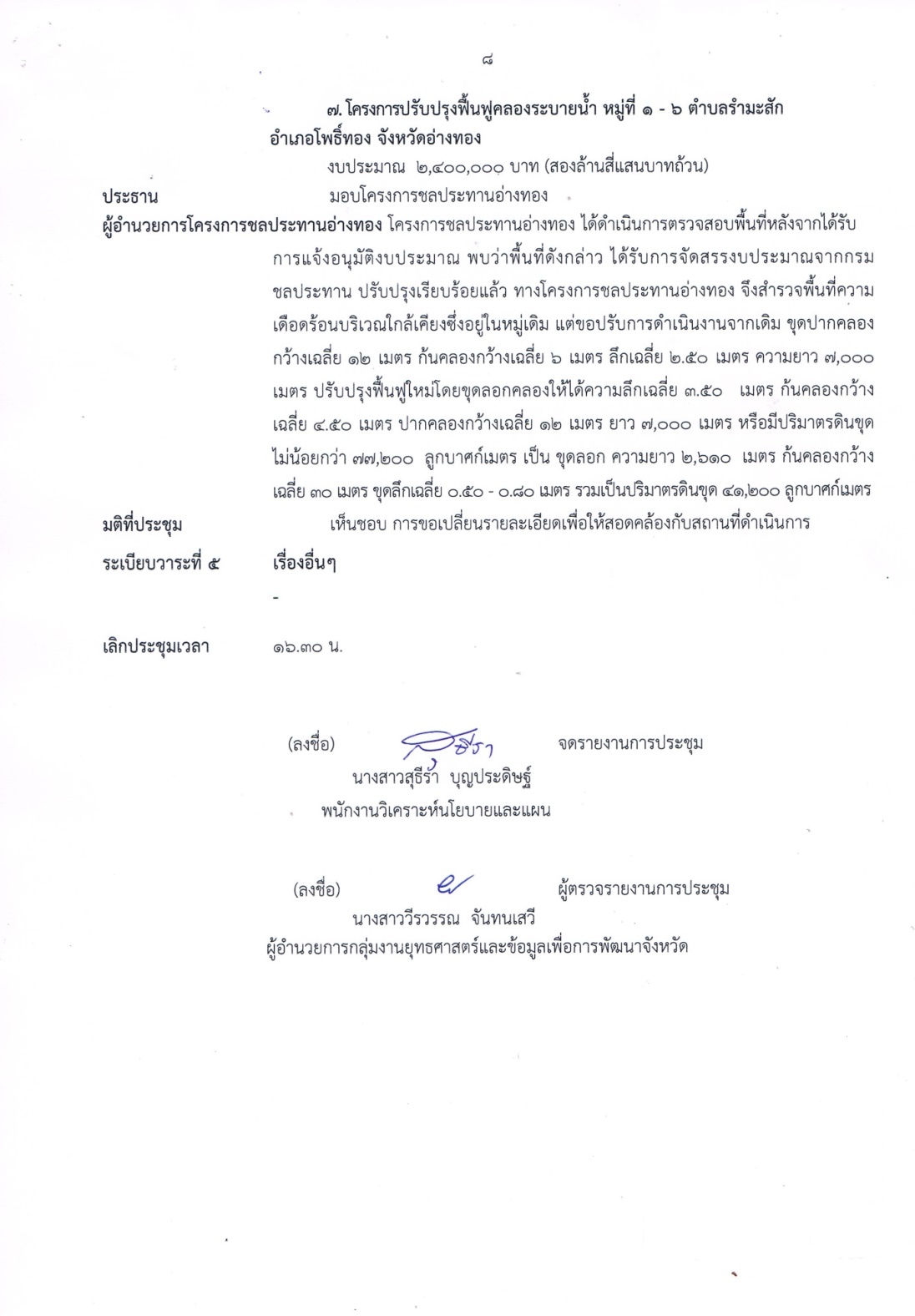 			    	    (นางสุธีรา  พรภักดีเทวะนุกูล)  พนักงานวิเคราะห์นโยบายและแผน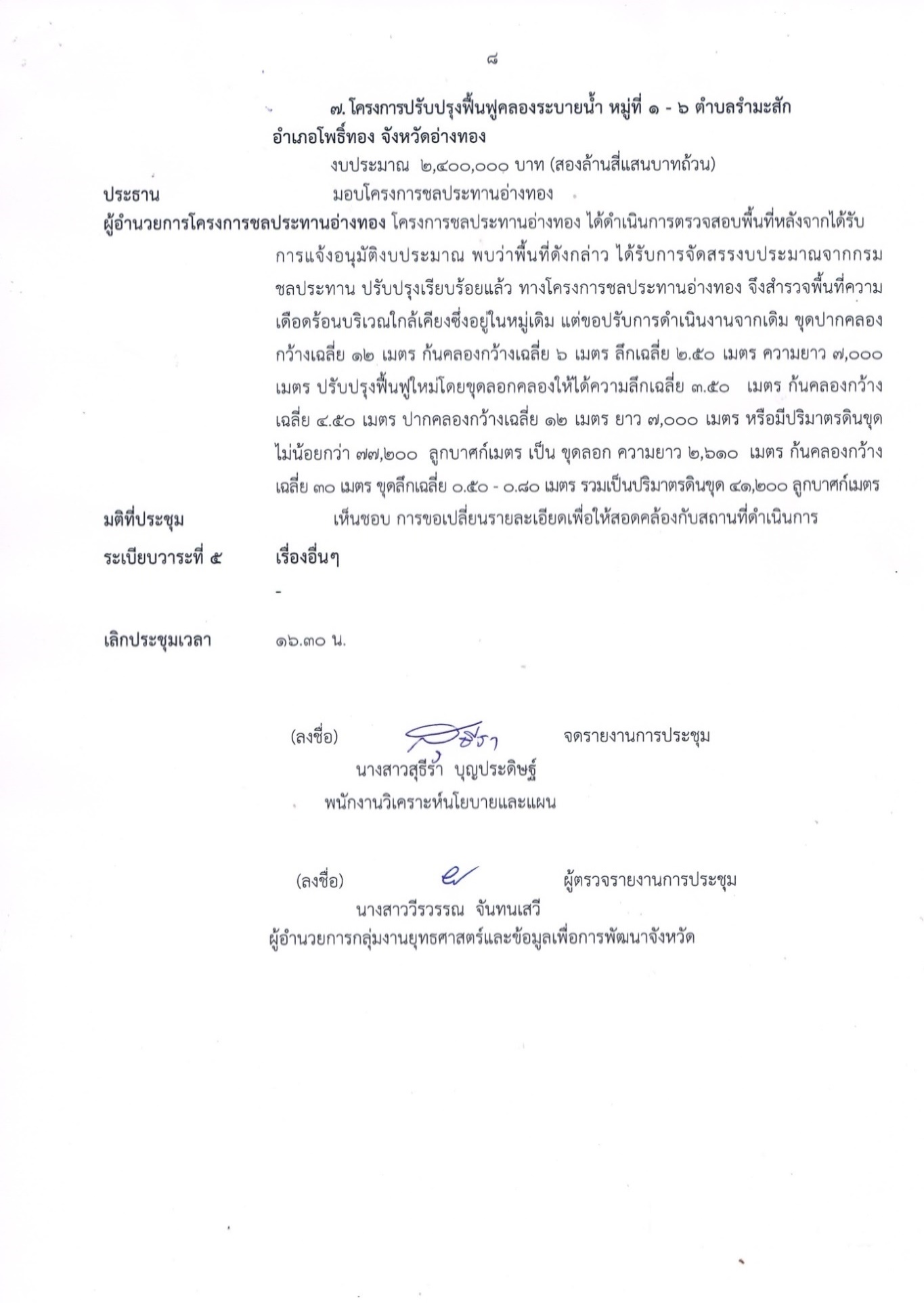 (ลงชื่อ) 					ผู้ตรวจรายงานการประชุม   	    นางสาววีรวรรณ  จันทนเสวี     	      ผู้อำนวยการกลุ่มงานยุทธศาสตร์และข้อมูลเพื่อการพัฒนาจังหวัดประเภทรายจ่ายเบิกจ่ายไตรมาส 2งบจังหวัดงบจังหวัดงบจังหวัดอันดับเบิกจ่ายงบกลุ่มจังหวัดงบกลุ่มจังหวัดงบกลุ่มจังหวัดประเภทรายจ่ายเบิกจ่ายไตรมาส 2เบิกจ่าย (บาท)ร้อยละสูง/ต่ำอันดับเบิกจ่ายเบิกจ่ายร้อยละสูง/ต่ำภาพรวม5429,387,107.2915.07-38.9323	99,9100.14-53.86รายจ่ายประจำ579,490,561.9627-30.0044---รายจ่ายลงทุน4519,896,545.331233.001599,9100.14-53.86ที่กิจกรรม/รายการงบประมาณ(บาท)หน่วยงานสัญญาเริ่มต้น สิ้นสุดเงินกันที่ยัง                   ไม่เบิกจ่าย(บาท)ความก้าวหน้า1ปรับปรุงเขื่อนป้องกันตลิ่ง หมู่ 4                      ตำบลราชสถิตย์ อำเภอไชโย จังหวัดอ่างทอง12,436,197โครงการชลประทานอ่างทองเริ่ม 9 ธ.ค. 60 สิ้นสุด 6 มิ.ย. 618,279,385.45- ผลงาน 85%แล้วเสร็จภายในเดือนมีนาคม 2562 2ปรับปรุงเขื่อนป้องกันตลิ่ง หมู่ 2                      ตำบลหลักฟ้า อำเภอไชโย จังหวัดอ่างทอง12,366,052โครงการชลประทานอ่างทองเริ่ม 9 ธ.ค. 60 สิ้นสุด 6 มิ.ย. 618,227,808.20- ผลงาน 90%- แล้วเสร็จภายในเดือนมีนาคม 25623ปรับปรุงเขื่อนป้องกันตลิ่ง หมู่ 4 ตำบลย่านซื่อ อำเภอเมืองอ่างทอง จังหวัดอ่างทอง25,598,000โครงการชลประทานอ่างทองเริ่ม 9 ธ.ค. 60 สิ้นสุด 6 มิ.ย. 6110,145,244- ผลงาน 90% - ดำเนินการแล้วเสร็จภายในเดือนเมษายน 2562รวมรวมรวมรวมรวม26,652,437.65กิจกรรม/รายการงบประมาณ(บาท)หน่วยงานสัญญาเริ่มต้น สิ้นสุดเบิกจ่ายแล้ว (บาท)คงเหลือเงินกันที่ยังไม่เบิกความก้าวหน้าปรับปรุงภูมิทัศน์และสิ่งอำนวยความสะดวกแก่นักท่องเที่ยวณ วัดขุนอินทประมูล5,836,380สำนักงานโยธาธิการและผังเมืองจังหวัดอ่างทองเริ่ม 20 ก.พ.61 สิ้นสุด 17 ต.ค.612,836,7492,999,631- ดำเนินการแล้วเสร็จภายในเดือนมีนาคม 2562รวมรวมรวมรวม2,836,7492,999,631กิจกรรม/รายการงบประมาณ(บาท)หน่วยงานสัญญาเริ่มต้น สิ้นสุดเบิกจ่ายแล้ว (บาท)คงเหลือเงินกันที่ยังไม่เบิกความก้าวหน้าโครงการแก้มลิงคลองบ้านใหม่47,300,000โครงการชลประทานอ่างทองเริ่ม 5 เม.ย.61 สิ้นสุด 30 พ.ย.61(ขยายระยะเวลาถึง 12 เม.ย. 62)13,651,326.4633,648,673.54- ผลงาน 100%- ดำเนินการแล้วเสร็จภายในเดือนมีนาคม 2562รวมรวมรวมรวม13,651,326.4633,648,673.54รายการได้รับจัดสรร (บาท)ร้อยละงบลงทุน160,273,40082.19งบดำเนินงาน26,732,70013.71งบบริหารจัดการ8,000,0004.10รวม195,006,100100จำนวนรายการเบิกจ่ายแล้วเสร็จก่อหนี้ผูกพันแล้วได้ผู้รับจ้างแล้ว รอลงนามประกาศคัดเลือก481722531ที่กิจกรรมงบประมาณ(บาท)สถานะหน่วยงานดำเนินการ1ก่อสร้างกำแพงดินรอบพิพิธภัณฑ์บ้านเรือนไทย ตำบลไผ่ดำพัฒนา อำเภอวิเศษชัยชาญ จังหวัดอ่างทอง8,500,000- รอผลอุทธรณ์- ส่งกรมบัญชีกลางเมื่อวันที่ 11 มีนาคม 2562อำเภอวิเศษชัยชาญ2ก่อสร้างระบบป้องกันน้ำท่วมพื้นที่ชุมชนบริเวณริมคลองลำท่าแดงถึงถนนเทศบาล 16 อำเภอเมืองอ่างทอง จังหวัดอ่างทอง37,479000- ได้ผู้รับจ้างแล้ว - รอครบระยะอุทธรณ์สำนักงานโยธาธิการและผังเมืองจังหวัดอ่างทอง3ก่อสร้างอาคารป้องกันตลิ่งหน้าวัดวังน้ำเย็น ตำบลวังน้ำเย็น อำเภอแสวงหา จังหวัดอ่างทอง25,000,000- ดำเนินการเองเริ่มลงงานก่อสร้างแล้ว ผลงาน 10%- อยู่ระหว่างส่งเบิกค่าวัสดุสำรวจ จำนวน 150,000 บาทโครงการชลประทานอ่างทองรวมทั้งสิ้นรวมทั้งสิ้น70,979,000โครงการ/รายการ (รายการเดิม)โครงการ/รายการ (รายการใหม่)เหตุผลกิจกรรมย่อย ส่งเสริมและพัฒนาฟาร์มตัวอย่างตามพระราชดำริในสมเด็จพระนางเจ้าสิริกิติ์ฯ พระบรมราชินีนาถ หนองระหารจีน ตำบลบ้านอิฐ อำเภอเมืองอ่างทอง                 จังหวัดอ่างทองรายการ ปรับปรุงอาคารเฉลิมพระเกียรติ 74 พรรษา สมเด็จพระนางเจ้าสิริกิติ์พระบรมราชินีนาถ หมู่ที่ 8 (หนองคลองล้น) ตำบลโพสะ อำเภอเมืองอ่างทองจังหวัดอ่างทอง งบประมาณ 6,651,000 บาท หน่วยงานรับผิดชอบ : สำนักงานโยธาธิการและผังเมืองจังหวัดอ่างทองกิจกรรมย่อย ส่งเสริมและพัฒนาฟาร์มตัวอย่างตามพระราชดำริในสมเด็จพระนางเจ้าสิริกิติ์ฯ พระบรมราชินีนาถ หนองระหารจีนตำบลบ้านอิฐ อำเภอเมืองอ่างทอง                 จังหวัดอ่างทองรายการ ปรับปรุงอาคารเฉลิมพระเกียรติ 75 พรรษา สมเด็จพระนางเจ้าสิริกิติ์พระบรมราชินีนาถ หมู่ที่ 8 (หนองคลองล้น) ตำบลโพสะ อำเภอเมืองอ่างทองจังหวัดอ่างทอง งบประมาณ 6,651,000 บาท หน่วยงานรับผิดชอบ : สำนักงานโยธาธิการและผังเมืองจังหวัดอ่างทองเนื่องจากสำนักงานโยธาธิการ             และผังเมืองจังหวัดอ่างทอง ได้เข้าสำรวจพื้นที่ภายในโครงการฯ ก่อนเริ่มดำเนินการ พบว่า ชื่อโครงการมีความคลาดเคลื่อน       จึงขอเปลี่ยนแปลงชื่อรายการ จากเดิม รายการ ปรับปรุงอาคารเฉลิมพระเกียรติ 74 พรรษา สมเด็จพระนางเจ้าสิริกิติ์พระบรมราชินีนาถ หมู่ที่ 8 (หนองคลองล้น) ตำบลโพสะ อำเภอเมืองอ่างทอง จังหวัดอ่างทอง เป็น รายการ ปรับปรุงอาคาร  เฉลิมพระเกียรติ 75 พรรษา สมเด็จพระนางเจ้าสิริกิติ์พระบรมราชินีนาถ หมู่ที่ 8 (หนองคลองล้น) ตำบลโพสะ อำเภอเมืองอ่างทอง จังหวัดอ่างทอง โครงการ/กิจกรรม/รายการงบประมาณ(บาท)หน่วยงานดำเนินการเหตุผลโครงการส่งเสริมและพัฒนาการสินค้าเกษตรและผลิตภัณฑ์ชุมชนสู่มาตรฐานสากล กิจกรรมหลัก ส่งเสริมและพัฒนาฟาร์มตัวอย่าง                    ตามพระราชดำริในสมเด็จพระนางเจ้าสิริกิติ์ พระบรมราชินีนาถ ตำบลสีบัวทอง อำเภอแสวงหา จังหวัดอ่างทองกิจกรรมย่อยที่ 3 ด้านปศุสัตว์รายการ ค่าจ้างเหมาซ่อมแซมคอกแพะ77,300(งบดำเนินงาน)สำนักงานปศุสัตว์จังหวัดอ่างทองเนื่องจากกรมปศุสัตว์ โดยกองงานพระราชดำริและกิจกรรมพิเศษ                      ได้เดินทางมาตรวจเยี่ยมฟาร์มตัวอย่าง             สีบัวทอง แล้วพบปัญหาด้านการ                  เลี้ยงแพะในโครงการ จึงได้อนุมัติงบประมาณในการจัดซื้อวัสดุซ่อมแซมคอกแพะให้ จำนวน 100,000 บาท สำนักงานปศุสัตว์จังหวัดอ่างทอง จึงขอยกเลิกรายการ ค่าจ้างเหมาซ่อมแซมคอกแพะ งบประมาณ 77,300 บาท เพื่อไม่ให้เกิดความซ้ำซ้อนรวม77,300โครงการ/กิจกรรม/รายการงบประมาณ(บาท)หน่วยงานดำเนินการเหตุผลโครงการส่งเสริมและพัฒนาจังหวัดอ่างทองให้เป็นเมืองน่าอยู่ สู่สังคมมั่นคง และเป็นสุขกิจกรรมที่ 5 ปรับปรุงและพัฒนาโครงสร้างพื้นฐานรายการ ปรับปรุงซ่อมแซมถนนคอนกรีตเสริมเหล็ก สายบ้านท่าลอบ หมู่ที่ 6 ตำบลรำมะสัก อำเภอโพธิ์ทอง จังหวัดอ่างทอง3,000,000(งบลงทุน)อำเภอโพธิ์ทองขอปรับปรุงซ่อมแซมถนน คสล. กว้าง 4.00 เมตร        ยาว 1,022 เมตร หนา 0.15 เมตร หรือมีพื้นที่ไม่น้อยกว่า 4,088 ตร.ม. เนื่องจากถนนเดิมมีสภาพชำรุดเสียหาย ประชาชนสัญจรไปมาไม่สะดวก และอาจเกิดอันตรายได้ ถนนเส้นนี้สามารถเชื่อมต่อไปยัง หมู่ที่ 2 ตำบลวังน้ำเย็น อำเภอแสวงหา ได้ และมีผู้ใช้ประโยชน์จากถนนเส้นนี้ จำนวน 1,400 ครัวเรือน รวม3,000,000